Задача  Загрузить из excel в в 1С УНФ 1.6 следующие объектыНоменклатуруГотовую продукциюЭлементыСырьеСпецификациистандартные поляВторую единицу измерения (описано ниже на 3ем скриншоте)Дополнительные цифры (описано ниже на 3ем скриншоте)Цены закупкиНадо добавить новые реквизиты:	Стандарт/Доп опцияЭлементДетали конструктивного элементаНазначение (для опечатывания номенклатуры)Маркировка (для опечатывания номенклатуры)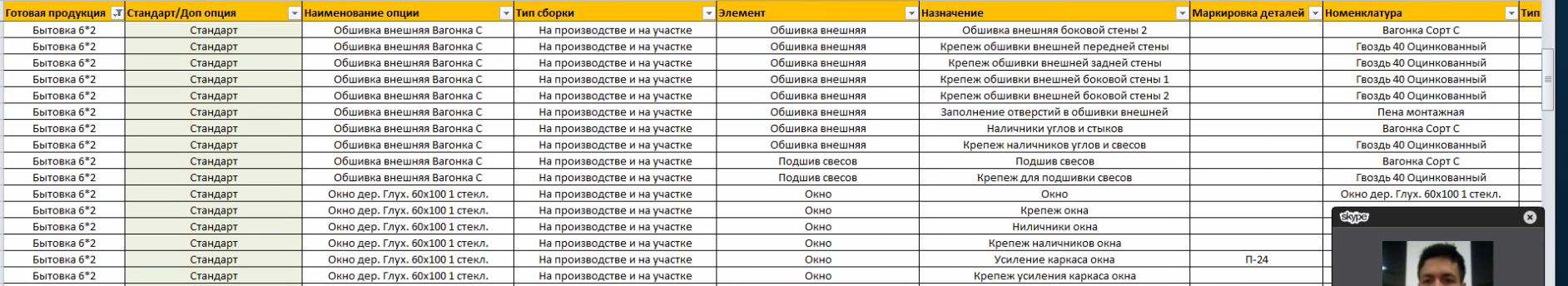 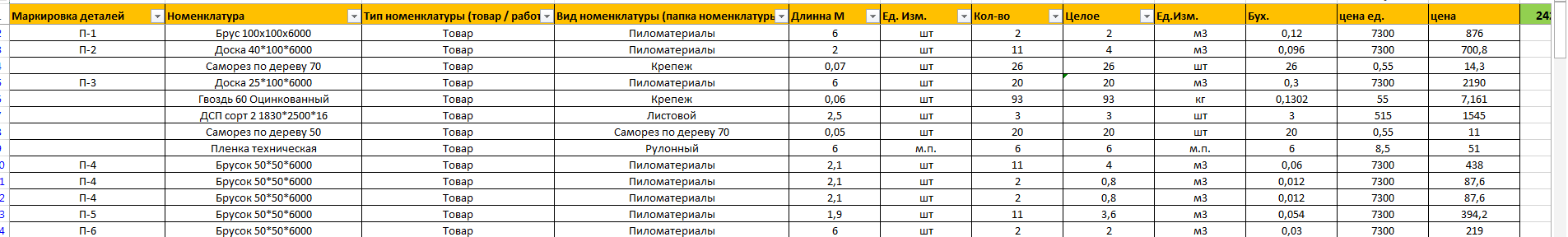 Ниже скрин с комментариями по колонкам с цифрами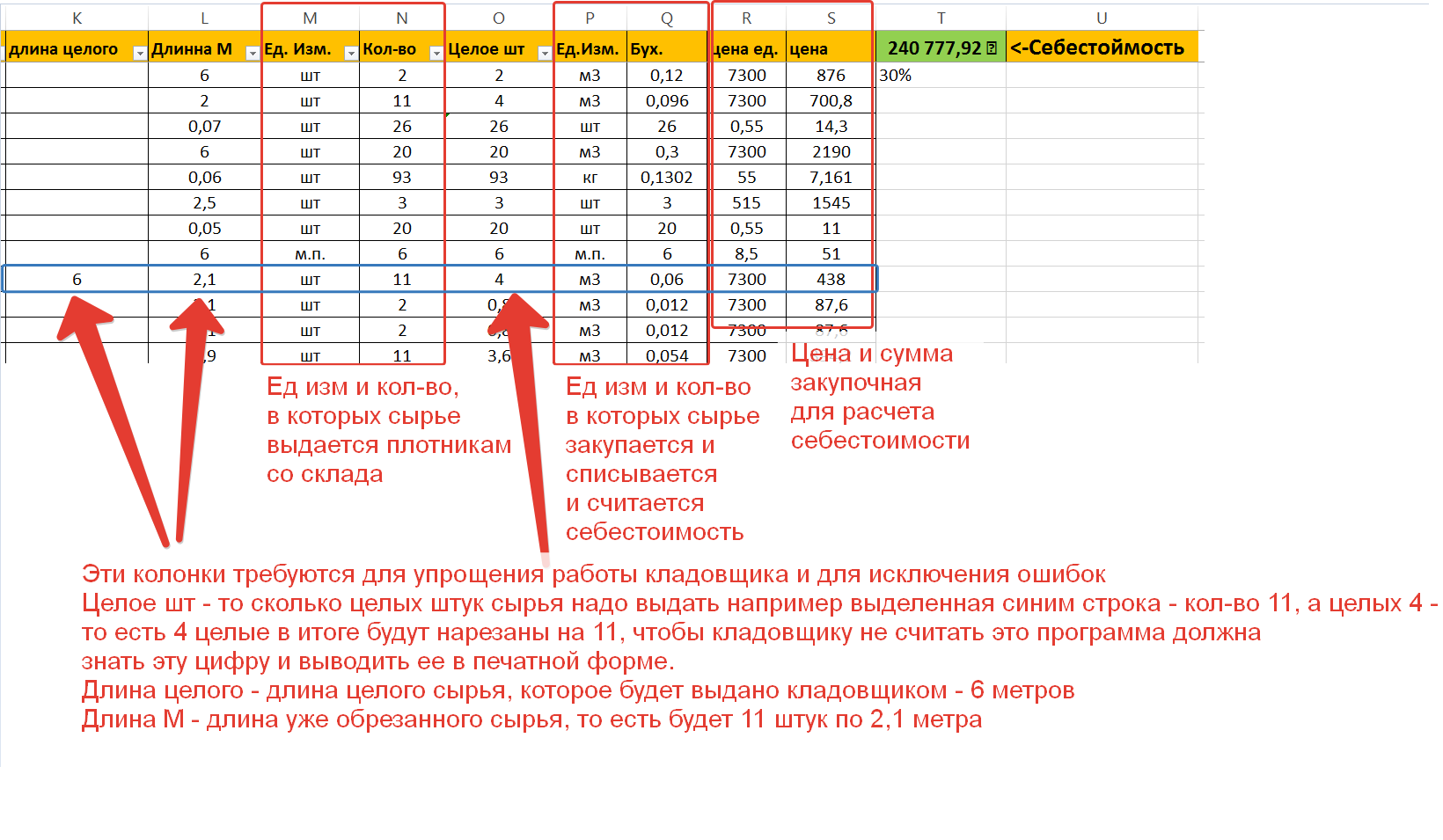 Цены грузить со второго листа - там материла без дублирования будет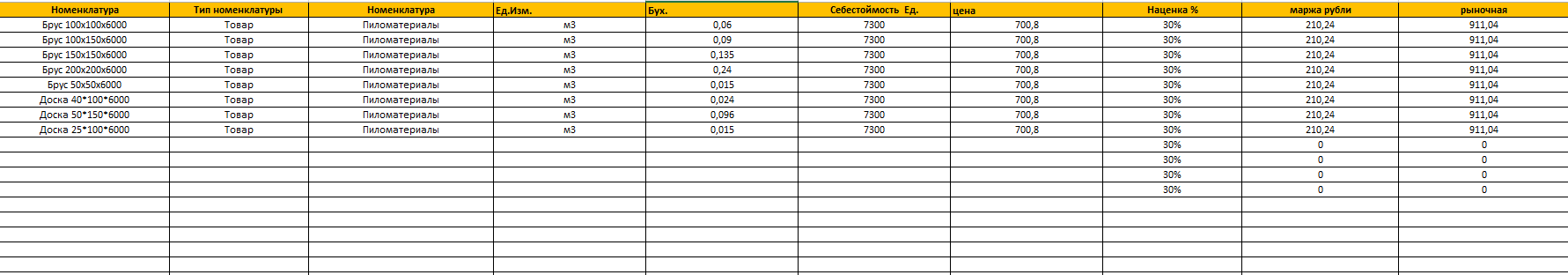 